Реализация индивидуального и дифференцированного подходовв обучении и воспитании детей с ОВЗ.                                                 АннотацияПредлагаемая статья представляет собой описание работы учителя в коррекционной школе. В статье рассматриваются применение индивидуального и дифференцированного подходов в обучении и воспитании детей с ОВЗ.Статья адресована, в первую очередь, педагогам -предметникам, педагогам дополнительного образования, занимающихся с детьми с ограниченными возможностями.Ключевые слова:  индивидуальный и дифференцированный подходы в обучении и воспитании детей с ОВЗ в коррекционной школе, их методы реализации.                                              СодержаниеВведение.Дифференцированный  подход - способ повышения качества образования на уроках в коррекционной школе.Основные принципы индивидуального подхода на уроках  в коррекционной школе Роль родителей в формировании толерантных отношений детей с ОВЗ  Заключение                                                     Введение
          Современная система специального образования предполагает обучение детей с отклонениями в развитии в специальных (коррекционных) образовательных учреждениях, которые создают благоприятные условия для развития и коррекции нарушений физического и психического развития детей с ограниченными возможностями здоровья. Но они недостаточно учитывают индивидуальные потребности семьи, ее жилищные, материальные, интеллектуальные, образовательные ресурсы и возможности. В свете сложившихся новых тенденций возникла необходимость создания системы интегрированного обучения и воспитания детей с ограниченными возможностями здоровья, педагогические условия в котором будут соответствовать развитию и возможностям как детей с особыми образовательными потребностями в развитии. Дифференцированный   подход - способ повышения качества образования на уроках в коррекционной школе           В настоящее время помощь детям с проблемами в развитии оказывается в различных видах образовательных учреждений, которые рассчитаны на дифференцированное воспитание и обучение детей с отклонениями развития в зависимости от характера и степени выраженности нарушения, в соответствии первичными, вторичными отклонениями у детей одной категории.          Под дифференцированным обучением обычно понимают форму организации учебной деятельности для различных групп учащихся.          Индивидуальный подход – важный психолого-педагогический принцип, учитывающий индивидуальные особенности каждого ребёнка.То, что обучение и воспитание так или иначе должно быть согласовано с уровнем развития ребёнка,- это установленный и многократно проверенный факт, который невозможно оспаривать.Разные дети по-разному овладевают знаниями, умениями и навыками. Эти различия обусловлены тем, что каждый ребенок в силу специфических для него условий развития, как внешних, так и внутренних, обладает индивидуальными особенностями.Психофизиологические особенности детей, разные уровни их умственных способностей закономерно требуют для обеспечения эффективного обучения каждого ребенка или группы детей неодинаковых условий обучения. В условиях щколы это возможно при индивидуализации и дифференциации обучения.       Как строить процесс дифференцированного обучения?Практики говорят: по степени умственного развития, работоспособности. Теоретики считают: по степени помощи ребенку. Дифференциацию можно проводить по степени самостоятельности детей при выполнении заданий.Работа эта сложная и кропотливая, требующая постоянного наблюдения, анализа и учёта результатов.       Дифференциация в современном понимании — это учет индивидуальных особенностей детей в той форме, когда дети группируются на основании каких-либо особенностей для отдельного обучения.Сущность дифференцированного подхода заключается в организации учебного процесса с учетом возрастных особенностей, в создании оптимальных условий для эффективной деятельности всех детей, в изменении содержания, методов, форм обучения, максимально учитывающих индивидуальные особенности школьников. Такой подход позволяет разделить детей на подгруппы, в которых и содержание образования, и методы обучения, и организационные формы различаются, также состав подгрупп может меняться в зависимости от поставленной учебной задачи.Дифференцированный подход в традиционной системе обучения организационно состоит в сочетании индивидуальной, групповой и фронтальной работы. Данный подход необходим на всех этапах обучения.Неотъемлемая часть коррекционных занятий с детьми с отклонениями в развитии – оптимизация условий учебно-воспитательной деятельности в процессе специальной коррекционной работы. Коррекционная работа осуществляется на всех занятиях и во внеурочное время. Во время проведения учебно-коррекционной работы с детьми, имеющими отклонения в развитии, необходимо придерживаться следующих правил:• осуществлять индивидуальный подход к каждому из детей на уроках общеобразовательного цикла;
• предотвращать наступление утомления, используя для этого разнообразные средства (чередование интеллектуальной и практической (игровой) деятельности, преподнесение материала небольшими дозами, оказание дозированной помощи, интересный дидактический материал и т. д.);
• в процессе обучения следует использовать те методы, с помощью которых можно максимально активизировать познавательную деятельность детей, развивать их речь и сформировать необходимые учебные навыки;
• в системе коррекционных мероприятий необходимо предусмотреть проведение занятий, обеспечивающих подготовку детей к усвоению различных разделов учебных программ, а также обогащения их знаний об окружающем мире;
• во время работы с детьми, имеющими отклонения в развитии, педагог должен проявлять особый такт. Очень важно постоянно подмечать и поощрять малейшие успехи детей, своевременно и деликатно помогать каждому ребенку, развивать в нем веру в собственные силы и возможности 
Таким образом, заинтересованность общества в создании оптимальных условий для выявления задатков и максимального развития способностей всех детей приводит к необходимости дифференциации обучения. Основные принципы индивидуального подхода на уроках  в коррекционной школеИндивидуальный подход в обучении—  педагогический принцип, согласно которому в учебно-воспитательной работе с коллективом детей достигается педагогическое воздействие на каждого ребенка, основанное на знании его личности и условий жизни.Коррекционная педагогика определяет методы обучения и воспитания детей с отклонениями в развитии с учетом объективной природы их дефекта.Каждый ребенок имеет индивидуальные черты. Первичное нарушение влияет на физическое и психическое развитие ребенка. Поэтому овладение методами работы с такими детьми зависит от глубины изучения всего комплекса черт и явлений, составляющих особенность их психической деятельности. Знание индивидуальных особенностей каждого школьника помогает педагогу найти наиболее целесообразный подход к нему. В этих случаях коррекция происходит как бы в двух планах — с одной стороны, ведется работа по преодолению общего недоразвития и поэтому воздействие распространяется на все стороны личности, с другой — адресуется к отдельным недочетам.            В коррекционной педагогике индивидуализация обучения и воспитания является основополагающим понятием, так как только учет индивидуальных особенностей детей с различными отклонениями в развитии создает условия для успешного развития гармоничной личности каждого ребенка, его способностей, жизненно важных умений и навыков, для его психофизического здоровья. При этом нужно обратить внимание на разнообразную специфику дефектов, при которой каждый ребенок с тем или иным отклонением в развитии исключителен и имеет индивидуальные характерные особенности психического и физического развития.Дети с отклонениями развития нуждаются в индивидуальном подходе с самого начала обучения и воспитания, так как только учет индивидуальных особенностей детей с различными отклонениями в развитии создает условия для успешного развития гармоничной личности каждого ребенка, его способностей, жизненно важных умений и навыков, для его психофизического здоровья.При осуществлении индивидуального подхода учитываются:- первичное нарушение, которое влияет на физическое и психическое развитие ребенка,-состояние речи, интеллекта, эмоционально – волевой сферы- возрастные и индивидуальные особенности детей,- создание условий для проявления и развития их желаний, интересов, склонностей, возможностей.- особенности психических процессов (восприятия, внимания, памяти, мышления);- тип темперамента.              Индивидуальный подход позволяет не только учитывать эти особенности, но и вести индивидуальную последовательную работу с каждым ребенком. Для некоторых категорий детей индивидуальные занятия являются одним из основных условий развития.Обязательным этапом на занятиях является применение здоровьесберегающих технологий:остеопатическая гимнастика,динамические паузы,артикуляционная гимнастика.пальчиковая гимнастика,подвижные игры,дорожки здоровья – ходьба,дыхательная гимнастикаЛФК,арт-терапия,музыкотерапия,сказкотерапия,психогимнатика, Деятельность всех педагогов, работающих с детьми с ограниченными возможностями, направлена на устранение причин трудностей воспитания и обучения и успешной адаптации в общество.Роль родителей в формировании толерантных отношений детей с ОВЗ             Очень важную роль в формировании толерантных отношений играют родители. Проведение бесед, круглых столов, собраний, консультаций: «Как помочь ребенку наладить взаимоотношения в классе?»; «Как помочь ребенку стать увереннее ?»; «Как помочь ребенку в выборе друзей ?»; тест для родителей «Пытаетесь ли Вы понять своего ребенка?».Ребенка с самого рождения должна окружать родительская любовь, а модель отношений к людям, принятая в семье – их принятие или дружелюбное отношение к ним или подозрительность и недоверие – формируют толерантность. Поскольку толерантность – нравственное качество, которое не возникает на пустом месте и не является врожденным, оно может никогда не появиться, если не будет его целенаправленного развития.Гибкая организация учебно-воспитательного процесса, сочетающего методику скрытого воздействия, создание проблемных ситуаций, подбор дидактического материала, использование системно - деятельного подхода способствуют воспитанию нравственных качеств человека, становлению личности гражданина России.Ребёнок должен чувствовать себя комфортно в детском коллективе, мог свободно общаться, играть, высказывать чувство сострадания, стремился к взаимовыручке и взаимо поддержке. Прием «Добрые слова»: детям предлагается вспомнить добрые слова, которые говорят герои фильмов другим людям (при этом важно, чтобы эти слова были обращены к людям других национальностей, бывшим врагам и т. п.). Прием «Сочини конец истории»: детям предлагается завершить предлагаемую историю. Придумать свое завершение проблемы отношений между людьми или животными, которые являются героями литературного произведения.                                                     Заключение               Таким образом, дифференцированный подход и учет индивидуальных особенностей являются условием максимально возможной корректировки нарушений в развитии ребенка и адаптации его в окружающем мире.                                                     Список литературыЗеньковский В.В.Психология детства.-М.,1996.Селиванов В.А. Основы общей педагогики: Теория и методика воспитания: Учеб.пособие для студ.Высш. Пед. Учеб.заведений. Под ред. В.П.Сластенина-2-е изд, испр.-М.Издательский центр «Академия»,2002Подластый И.П.Педагогика начальной школы-М.20101-с.199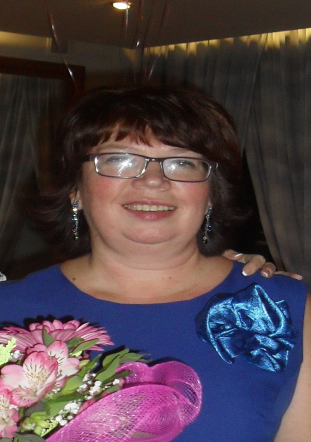 Бочкова Наталья Викторовнаучитель МБОУ «Общеобразовательная школа«Возможность» для детей с ограниченными возможностями здоровья  города Дубны Московской области» (школа «Возможность») адрес школы: г.Дубна, Московской обл., ул. Попова, д.9e-mail школы: vozm@uni-dubna.rue-mail: natali.bochkova.64@mail.ru